РОССИЙСКАЯ ФЕДЕРАЦИЯ БРЯНСКАЯ  ОБЛАСТЬ МГЛИНСКИЙ  РАЙОНВЕТЛЕВСКАЯ СЕЛЬСКАЯ АДМИНИСТРАЦИЯПОСТАНОВЛЕНИЕОт 29.12.202Зг.N 78	”д.ВетлевкаО закладке и ведении электронных похозяйственных книгУчета личных подсобных хозяйств на2024,2025,2026,2027,2028ГОДЫВсоответствии со ст.8 Федерального закона от 07.07.2003года№112- ФЗ «О личном подсобном хозяйстве», Федеральным законом Российской Федерации№131-ФЗ от 06.10.2003года «Об общих принципах организации местного самоуправления»,Приказом Министерства сельского хозяйства Российской Федерации от 27.09.2022г. № 629 «Об утверждении формы и порядка ведения похозяйственных книг», и в целях учета личных подсобных хозяйств на территории Ветлевского сельского поселения Мглинского муниципального района Брянской области Ветлевская сельская администрация постановляет:Организовать на территории Ветлевского сельского поселения Мглинского муниципального района Брянской области закладку новых похозяйственных книг учета личных подсобных хозяйств, сроком на пять лет на 2024-2028 годы в электронной форме с использованием комплексной информационной системы сбора и обработки бухгалтерской и специализированной	отчетности	сельскохозяйственных товаро-производителей, формирования сводных ответов, мониторинга учета, контроля и анализа субсидий на поддержку агропромышленного комплекса.Ежегодно, по состоянию на 1 января путем сплошного обхода личных подсобных хозяйств и oпpoca членов личных подсобных хозяйств в период с 10 января по15февраля осуществлять сбор сведений, указанных в книгах.Записи в похозяйственные книги производить на основании сведений, предоставляемых на добровольной основе главой личного подсобного хозяйства или иными членами личного подсобного хозяйства.При ведении похозяйственных книг необходимо обеспечить конфиденциальность информации, предоставляемую гражданами, ведущими хозяйство, её сохранность и защиту в соответствии с законодательством Российской Федерации.Ответственным за ведение похозяйственных книг в установленном порядке и их сохранность назначить ведущего специалиста Ветлевской сельской администрации Логвинюк Е.Н.Разместить настоящие постановление на официальном сайте администрации Мглинского района.Контроль за исполнением настоящего постановления оставляю за собой.Постановление вступает в силу с 01января 2024 годаГлава Ветлевской          сельской администрации    	                      Н.Н.ПимаховСОГЛАСИЕ СО СВЕДЕНИЯМИ, ВНЕСЕННЫМИ В ПОХОЗЯЙСТВЕННУЮ КНИГУ В ИНФОРМАЦИОННОЙ СИСТЕМЕ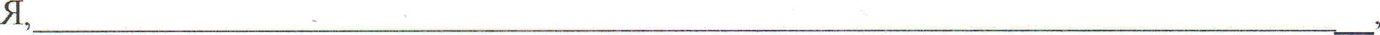 Паспорт			выдан_	Адрес регистрации:подтверждаю,что по состоянию на 	сведения в похозяйственную книгу N 	лицевой счет ЛПХ N 		внесены органом местного самоуправления(наименование органа местного самоуправления,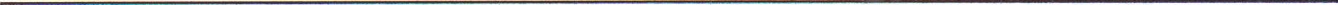 Ф.И.О. и должность лица, вносившего сведения в похозяйственную книгу) в полном объеме с моих слов и являются верными.Настоящим также выражаю свое согласие/несогласие на обработку моих (ненужное вычеркнуть)персональных данных,содержащихся в иных информационных системах и полученных в целях  внесеня в похозяйственную книгу посредством единой системы межведомственного электронного взаимодействия для целей ведения похозяйственной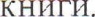 		20	года		(	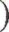 Подпись	Расшифровкаподписи